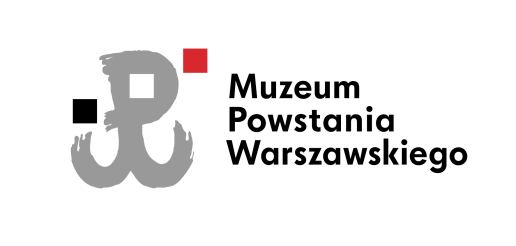 VIII edycja Nagrody im. Jana Rodowicza „Anody”Zgłoszenia do 16 grudnia 2018 r.Mają mądrość pomagania. Pokazują, co dziś znaczą pojęcia: zaangażowanie społeczne, patriotyzm
i bohaterstwo. Uhonorujmy ludzi wyjątkowych, bezinteresownie pracujących dla dobra wspólnoty. Kandydatów do Nagrody im. Jana Rodowicza „Anody” można zgłaszać do 16 grudnia. Nagrodę, która przyznawana jest od siedmiu lat, ustanowiło Muzeum Powstania Warszawskiego.Nominowani i laureaci Nagrody im. Jana Rodowicza „Anody” pochodzą z różnych zakątków Polski, różnią się doświadczeniami, ale mają wspólną cechę – pomagają i uczą pomagać. Są społecznikami 
i altruistami, odważyli się na sprzeciw wobec wykluczania jednych ludzi przez innych. Na wiele sposobów korzystają z wartości, jaką jest wolność.Już po raz ósmy Muzeum Powstania Warszawskiego pragnie wyróżnić i uhonorować osoby zaangażowane w prace społeczne, życie lokalnych społeczności, a także te, które dokonały bohaterskiego czynu.  W poprzednich edycjach jury nagrodziło m.in. nastolatka, który wskoczył do rzeki i uratował dwoje tonących dzieci czy studenta z Opola, który stanął w obronie studentów 
z Ukrainy i obronił ich przed atakiem pijanego mężczyzny. Bohaterem można zostać w każdych okolicznościach, w tych ekstremalnych i tych codziennych. Jestem pełen uznania i szacunku dla ludzi, którzy nie zajmując się profesjonalnie ratownictwem, decydują się na heroiczne czyny, często ryzykując własne życie dla ratowania innych. Do ekstremalnych sytuacji, na przykład tych w górach, jesteśmy przygotowani lub możemy się ich spodziewać. Te codzienne zdarzają się w jak najmniej oczekiwanym momencie i miejscu. Najbardziej nas zaskakują i wymagają błyskawicznej reakcji, odwagi, a nawet poświęcenia – podkreśla Jacek Dębicki, naczelnik GOPR, członek Kapituły Nagrody im. Jana Rodowicza „Anody”.Nagroda upamiętnia postać Jana Rodowicza „Anody” – legendarnego żołnierza Batalionu „Zośka”, uczestnika akcji pod Arsenałem, kawalera Orderu Virtuti Militari, dwukrotnie odznaczonego Krzyżem Walecznych oraz pośmiertnie Krzyżem Wielkim Orderu Odrodzenia Polski, a przede wszystkim wspaniałego kolegi. Dzięki temu wyróżnieniu Muzeum Powstania Warszawskiego pielęgnuje pamięć o Powstańcach Warszawskich oraz promuje wartości, którymi kierowali się bohaterowie wydarzeń 1944 roku, walcząc o wolną Polskę.Jeżeli na czymś lub na kimś nam zależy, nie wystarczy tylko o tym mówić. Mówią wszyscy. Jeśli zależy nam na konkretnych wartościach, najlepiej pokazać w praktyce, czym one są. Zaangażowanie społeczne jest inwestycją, która przynosi zysk na wielu poziomach. Wspieramy cel społeczny, stajemy się bardziej wiarygodni dla naszych partnerów, rodzin, współpracowników, sąsiadów. Rodzi się w nas odwaga do zaproszenia innych do działania. Stajemy się silniejsi, bardziej odpowiedzialni 
i dysponujemy kapitałem społecznym o realnym wpływie na nasze otoczenie. Tylko w ten sposób możemy podejmować różne wyzwania, także te osobiste i zawodowe – mówi Paweł Łukasiak, członek Kapituły Nagrody im. Jana Rodowicza „Anody”, prezes Akademii Rozwoju Filantropii w Polsce.Do nagrody mogą być zgłaszane osoby, które wykazują się „codziennym heroizmem” 
– bez względu na trudności i niepowodzenia poświęcają się pracy społecznej, pomagają słabszym, reagują na krzywdę i niesprawiedliwość. To także osoby, które angażują się społecznie, m.in. aktywizują lokalne społeczności, przywracają lokalne tradycje przez kultywowanie wiedzy historycznej, rozwój kultury, edukację patriotyczną, wyrównują szanse dzieci i młodzieży z terenów wiejskich bądź osiedli socjalnych, czy też udzielają pomocy dzieciom i osobom niepełnosprawnym. 
W kategorii „Wyjątkowy czyn” czekamy na przykłady wspaniałej postawy, odwagi i roztropności. Prestiżowe wyróżnienie przyznawane jest osobom, które Nagrodę im. Jana Rodowicza „Anody” traktujemy jako kontynuację dzieła Powstańców Warszawskich. Aktywność społeczna i obywatelska to jedna z form korzystania z wolności, o którą walczyli Powstańcy Warszawscy. Propagowanie tych ponadczasowych wartości jest bardzo ważne, zawsze bowiem potrzebni są „zwykli niezwykli” bohaterowie – powiedział Jan Ołdakowski, dyrektor Muzeum Powstania Warszawskiego.Dzięki zaangażowaniu wielu osób, organizacji pozarządowych, mediów, placówek edukacyjnych i instytucji kultury wieść o nagrodzie dociera do wyjątkowych osobowości – społeczników z całego kraju. Popularyzacja postaci Jana Rodowicza „Anody” i sylwetek nominowanych oraz laureatów nagrody przyczynia się do propagowania postaw patriotycznych i altruistycznych oraz urzeczywistniania koncepcji społeczeństwa obywatelskiego. Zgłoszenie kandydatów do konkursu może jednocześnie stanowić symboliczne podziękowanie ze strony lokalnej społeczności i wyraz wdzięczności za ich codzienny trud. Do nagrody mogą być zgłaszane osoby, które angażują się społecznie, m.in. aktywizują lokalne społeczności, przywracają lokalne tradycje przez kultywowanie wiedzy historycznej, rozwój kultury, edukację patriotyczną, wyrównują szanse dzieci i młodzieży z terenów wiejskich bądź osiedli socjalnych, czy też udzielają pomocy dzieciom i osobom niepełnosprawnym. W kategorii „Wyjątkowy czyn” czekamy na przykłady wspaniałej postawy, odwagi i roztropności. Honorowe wyróżnienie przyznawane jest w trzech kategoriach:za całokształt dokonań oraz godną naśladowania postawę życiową; za wyróżniającą się akcję lub inicjatywę społeczną zakończoną sukcesem ;za wyjątkowy czyn (np. podjęcie błyskawicznej decyzji ratowania zagrożonego życia ludzkiego). Wybór nominowanych, a następnie laureatów spośród nadesłanych kandydatur jest zadaniem niezwykle złożonym, wymagającym empatii i podejmowania trudnych decyzji. W Kapitule Nagrody im. Jana Rodowicza „Anody” zasiadają m.in. ks. Andrzej Augustyński (twórca Stowarzyszenia Siemacha), Jacek Dębicki (naczelnik GOPR), płk Piotr Gąstał (b. dowódca Jednostki Wojskowej 2305 GROM Cichociemni), Anna Gołębicka (menedżer marketingu, strateg komunikacji), dr Dariusz Karłowicz (filozof, publicysta, współtwórca i prezes zarządu Fundacji Świętego Mikołaja), Paweł Łukasiak ( Prezes Akademii Rozwoju Filantropii w Polsce), Jan Rodowicz (stryjeczny bratanek patrona nagrody), Jakub Wygnański (prezes zarządu Fundacji Pracowni Badań i Innowacji Społecznych „Stocznia”) i Damian Zadeberny (członek Związku Polskich Kawalerów Maltańskich).Zgłoszenia można wysyłać do 16 grudnia 2018 roku. Formularz zgłoszeniowy jest dostępny na stronie www.1944.pl, zgłoszenie można wysłać online lub pocztą tradycyjną na adres: Muzeum Powstania Warszawskiego, ul. Grzybowska 79, 00-844 Warszawa. Ogłoszenie wyników odbędzie się w Muzeum Powstania Warszawskiego w marcu 2019 roku, w 96. rocznicę urodzin Jana Rodowicza „Anody”.www.1944.pl | www.facebook.com/1944pl | www.anoda.org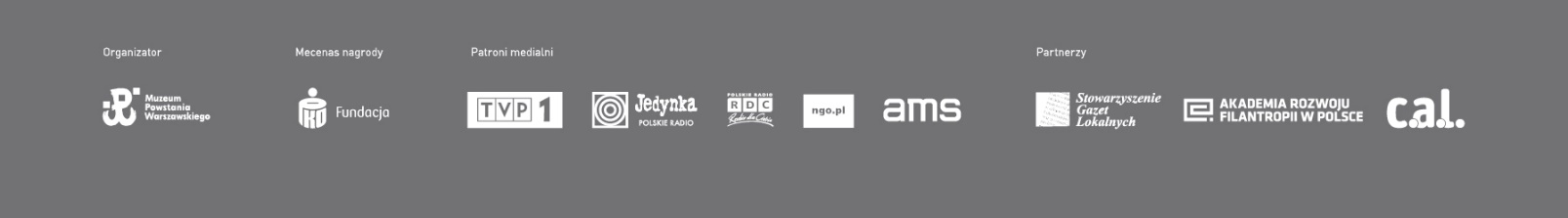 